Rosi GroßJosef-Meier-Straße 193167 Gfäll/FalkensteinIch unterstütze die Arbeit des Berufsverbandes und will Mitglied werden: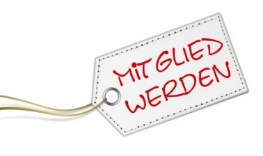 Die Satzung des Berufsverbandes erkenne ich an.	_______________________________________________	____________________________________________Ort, Datum, 	                      	UnterschriftBitte lassen Sie den Mitgliederbeitrag abbuchen. Sie können die Einzugsermächtigung jederzeit widerrufen, dazu genügt eine kurze Mitteilung. Sind Sie damit einverstanden, brauchen Sie nur die das SEPA-Lastschriftmandat auszufüllen und zu unterschreiben.EINZUGSERMÄCHTIGUNGHiermit ermächtige ich Sie, den Mitgliederbeitrag von z. Zt. € 18,- jährlich für Vollbeschäftigte		€ 12,- jährlich für TeilzeitbeschäftigteFördermitglied mit  € (mind. 11,- €)von meinem Konto abzubuchen. Die Ermächtigung kann ich jederzeit widerrufen.	_______________________________________________	_____________________________________________Ort, Datum, 	                        	UnterschriftBitte SEPA-Lastschriftmandat ausfüllen, unterschreiben und zusammen mit dieser Beitrittserklärung abschicken.NameVornameStraße, HausnummerPLZ, OrtTel. privatEmail privatPfarrei:DekanatTel. PfarrbüroEmail PfarrbüroDiensteintritt am: